Муниципальное общеобразовательное учреждение ”Средняя общеобразовательная школа N2 10 имени Героя России Чепракова В.Н.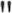 УТВЕРЖДЕНОМОУ СОШ №10 имени Героя России Чепракова В.Н. Матвеева Ирина Васильевна протокол N91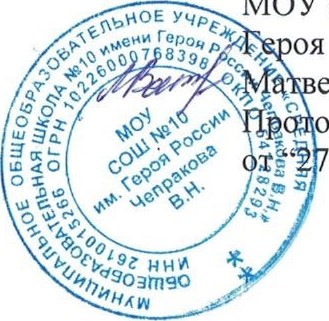 .08.2022”УЧЕБНЫЙ ПЛАН среднего общего образования на 2022 — 2023 учебный годСОДЕРЖАНИЕПояснительная записка к учебному плану1.1 Нормативная база1.2 Реализуемые основные общеобразовательные программы1.3 Режим работы общеобразовательной организации1.4 Продолжительность учебного года1.5 Продолжительность учебной недели1.6 Дополнительные требования при организации обучения в 1 классе1.7 Расписание звонков1.8 Требования к объему домашних заданий1.9 Режим организации учебного процесса1.10 Структура учебного плана и содержание учебных предметов1.11 Порядок текущего контроля успеваемости и промежуточной аттестации обучающихся1.12 Внеурочная деятельностьНачальное общее образованиеОсновное общее образованиеСреднее общее образование1. Пояснительная записка к учебному плану1.1 Нормативная базаУчебный план МОУ СОШ №10 имени Героя России Чепракова В.Н. на 2022 – 2023 учебный год сформирован в соответствии с:Нормативно-правовыми документами федерального уровня:Федеральным Законом от 29.12.2012 № 273-ФЗ «Об образовании в Российской Федерации»; Федеральным государственным образовательным стандартом начального общего образования,утвержденным приказом Министерства образования и науки Российской Федерации от 06.10.2009№ 373 (далее – ФГОС начального общего образования);Федеральным государственным образовательным стандартом начального общего образования, утвержденным приказом Министерства просвещения Российской Федерации от 31.05.2021 № 286«Об утверждении федерального государственного образовательного стандарта начального общего образования»Федеральным государственным образовательным стандартом основного общего образования, утвержденным приказом Министерства образования и науки Российской Федерации от 17.12.2010№ 1897 (далее – ФГОС основного общего образования) (для V-IX классов образовательных организаций);Федеральным государственным образовательным стандартом основного общего образования, утвержденным приказом Министерства образования и науки Российской Федерации от 31.05.2021 N 287 (для V-IX классов образовательных организаций);Федеральным государственным образовательным стандартом среднего (полного) общего образования, утвержденным приказом Министерства образования и науки Российской Федерации от 17.05.2012 № 413 (далее – ФГОС среднего общего образования) (для X – ХI) классов образовательных организаций);Постановление Главного государственного санитарного врача РФ от 30.06.2020 № 16 (ред. от 02.12.2020) «Об утверждении санитарно-эпидемиологических правил СП 3.1/2.4.3598-20 "Санитарно-эпидемиологические требования к устройству, содержанию и организации работы образовательных организаций и других объектов социальной инфраструктуры для детей и молодежи в условиях распространения новой коронавирусной инфекции (COVID-19)"» (до 1 января 2022 года);Санитарные правила СП 2.4.3648-20 «Санитарно-эпидемиологические требования к организациям воспитания и обучения, отдыха и оздоровления детей и молодежи», утвержденных постановлением Главного государственного санитарного врача Российской Федерации от 28.09.2020 № 28;Санитарные правила и нормы СанПиН 1.2.3685-21 «Гигиенические нормативы и требования к обеспечению безопасности и (или) безвредности для человека факторов среды обитания», утвержденных постановлением Главного государственного санитарного врача Российской Федерации от 28.01.2021 № 2;Приказом Министерства образования и науки Российской Федерации от 9.06.2016 № 699 «Об утверждении перечня организаций, осуществляющих издание учебных пособий, которые допускаются к использованию в образовательном процессе в имеющих государственную аккредитацию и реализующих образовательные программы общего образования образовательных учреждениях» (с изменениями);Федеральным перечнем учебников, допущенных к использованию при реализации имеющих государственную аккредитацию образовательных программ начального общего, основного общего, среднего общего образования организациями, осуществляющими образовательную деятельность, утвержденного приказом Минпросвещения России от 20.05.2020 №254;Письмом МОиН РФ от 04.03.2010 № 03-413 «О методических рекомендациях по реализации элективных курсов»;  Порядком организации и осуществления образовательной деятельности по основным общеобразовательным программам – образовательным программам начального общего, основного общего и среднего общего образования, утвержденным приказом Министерства просвещения Российской Федерации от 22.03.2021 № 115;        Приказом Министерства образования и науки Российской Федерации  от 4 октября 2010 года №    986, зарегистрированный Минюстом России 3 февраля 2011 года № 19682 «Об утверждении федеральных требований к  образовательным учреждениям в части минимальной оснащённости  учебного процесса  и оборудования учебных помещений»;        Письмом Министерства образования и науки России от 19.11.2010 № 6842-03/30 «О введении третьего часа физической культуры в недельный объем учебной нагрузки обучающихся в общеобразовательных учреждениях»;  Письмом Департамента общего образования Министерства образования и науки Российской Федерации от 12 мая 2011 года № 03-296 «Об организации внеурочной деятельности при введении федерального государственного образовательного стандарта общего образования»;  Примерным учебным планом для образовательных организаций Ставропольского края, утвержденным приказом министерства образования и молодежной политики Ставропольского края от 25 июля 2014 года №784 – пр. «Об утверждении примерного учебного плана для образовательных организаций Ставропольского края»;   Уставом муниципального общеобразовательного учреждения «Средняя общеобразовательная школа №10 имени Героя России Чепракова В.Н.» Кочубеевского района Ставропольского края           Основной образовательной программой начального общего образования муниципального общеобразовательного учреждения «Средняя общеобразовательная школа №10 имени Героя России Чепракова В.Н.» Кочубеевского района Ставропольского края           Основной образовательной программой основного общего образования муниципального общеобразовательного учреждения «Средняя общеобразовательная школа №10 имени Героя России Чепракова В.Н.» Кочубеевского района Ставропольского края.   Основной образовательной программой среднего общего образования муниципального общеобразовательного учреждения «Средняя общеобразовательная школа №10 имени Героя России Чепракова В.Н.» Кочубеевского района Ставропольского края.1.2.Реализуемые основные общеобразовательные программыобщеобразовательная программа начального общего образования (1-4 классы) ФГОС 2009;общеобразовательная программа начального общего образования (1-4 классы) ФГОС 2021;общеобразовательная программа основного общего образования (5-9 классы) ФГОС 2010;общеобразовательная программа основного общего образования (5-9 классы) ФГОС 2021общеобразовательная программа среднего общего образования (10-11 классы) ФГОС 2010Режим работы общеобразовательной организацииПонедельник – суббота: с 8.30 часов до 19.00 часов.В воскресенье и праздничные дни (установленные законодательством Российской Федерации) Образовательное учреждение не работает.Продолжительность учебного годаДата начала учебного года – 1 сентября 2022 годаДата окончания учебного года – 31 августа 2023 годаПродолжительность учебного года в 1-м классе составляет 33 недели, в 2 - 4 классах – 34недели, в 5-8, 10 классах – 35 недель, 9, 11 классах – 34 недели без учета государственной (итоговой) аттестации.Учебный год условно делится на четверти (1-9 классы), и полугодия (10-11 классы), являющиеся периодами, за которые выставляются отметки за текущее освоение образовательной программы.Продолжительность учебной неделиОбразовательное учреждение осуществляет образовательный процесс по графику:пятидневной учебной недели с двумя выходными днями для обучающихся 1 класса и шестидневная учебная неделя с одним выходным днем для 2-11 классов.Дополнительные требования при организации обучения в I классеучебные занятия проводятся по 5-дневной учебной неделе и только в первую смену;для обучающихся предусмотрены дополнительные каникулы с _____________ по _____________;	для обеспечения адаптационного периода осуществляется специальный режим обучения: в первом полугодии (в сентябре, октябре – по 3 урока в день по 35 минут каждый; в ноябре, декабре по 4 урока по 35 минут каждый и один раз в неделю за счет урока физкультуры 5 уроков по 35 минут каждый; в январе – мае по 4 урока по 40 минут каждый и один раз в неделю за счет урока физкультуры 5 уроков по 40 минут каждый;	использование «специального» режима обучения в первой четверти осуществляется следующим образом, в сентябре-октябре 4 урок и один раз в неделю 5 урок (всего 48 уроков) проводятся в нетрадиционной форме: целевые прогулки, экскурсии, уроки-театрализации, уроки-игры; содержание нетрадиционных уроков направлено на развитие обучающихся; уроки в нетрадиционной форме, кроме уроков русского языка и литературного чтения, распределяются в соответствии с рабочими программами учителей (в зависимости от расписания уроков): 24 урока физической культуры и 24 урока по другим учебным предметам, в том числе: 4-5 экскурсий по окружающему миру, 3-4 экскурсии по изобразительному искусству, 4-6 нетрадиционных занятий по технологии; 4-5 уроков-театрализаций по музыке, 6-7 уроков-игр и экскурсий по математике;	в 1 четверти, в середине учебного дня, организовано проведение динамической паузы продолжительностью 55 минут, во 2-4 четверти – 40 минут;Расписание звонков в 1 классе:обучение проводится без балльного оценивания знаний обучающихся;Расписание звонковТребования к объему домашних заданийОбъем домашних заданий (по всем предметам) должен быть таким, чтобы затраты времени на его выполнение не превышали (в астрономических часах): в 1-х классах-1 ч, во 2 - 3 классах - 1,5 ч, в 4 - 5 классах - 2 ч, в 6 - 8 классах - 2,5 ч, в 9 - 11 классах - до 3,5 ч.1.9 Режим организации учебного процесса.Учебный год 2022-2023 начинается 01 сентября.Организация образовательного процесса регламентируется годовым календарным учебным графиком и расписанием занятий, которые разрабатываются и утверждаются школой самостоятельно. Проведение нулевых уроков запрещено.    Учебный год представлен следующими учебными периодами: учебные четверти (1-9 классы), полугодия (10-11 классы).      Образовательный процесс осуществляется в рамках классно-урочной системы.   Основной формой организации образовательного процесса является урок. В качестве дополнительных форм организации образовательного процесса применяются: лекции, семинары, лабораторные работы, практические занятия, индивидуальные консультации, экскурсии.  Для 2 - 11 классов продолжительность уроков устанавливается 45 минут.Обучение проводится в одну смену, начало занятий в 8.30 часов, окончание занятий в 14 часов 10 минут. Продолжительность учебной недели: Учебный план школы: – определяет максимально допустимую недельную нагрузку при 5-дневной учебной неделе для обучающихся 1 кл. – 21 ч. в неделю, при 6-дневной учебной недели 2-4 кл. – 26 ч. в неделю; 5 кл. – 32 ч. в неделю, 6 кл. – 33 ч. в неделю, 7 кл. – 35 ч. в неделю, 8-9 кл. – 36 ч. в неделю, 10 кл. – 37 ч. в неделю; – предусматривает рациональный баланс между обязательной частью и частью, формируемой участниками образовательных отношений (ФГОС – 70% на 30%); Федеральным и Региональным компонентами. Расписание занятий составляется для обязательных уроков, внеурочной деятельности (I-XI кл.) и факультативных занятий (консультаций).    Продолжительность каникул в течение учебного года составляет не менее 30 календарных дней, летом – не менее 8 недель. Расписание уроков составляется отдельно для обязательных и факультативных занятий.  Между началом элективных курсов и последним уроком устраивается перерыв продолжительностью 40 минут.Элективные курсы планируются на дни с наименьшим количеством обязательных уроков.   1.10 Структура учебного плана и содержание учебных предметовСтруктура учебного плана включает учебные предметы обязательной части и части формируемой участниками образовательных отношений. Структура школьного учебного плана полностью соответствует структуре, предусмотренной базисным учебным планом Ставропольского края.Учебный план обеспечивает единство образовательного пространства и учёт региональных особенностей.Часы части, формируемой участниками образовательных отношений используются для введения элективных курсов, спецкурсов, на увеличение часов по предметам обязательной части с целью достижения учащимися стандарта образования предусмотренного на данном уровне, организацию внеурочной деятельности, предназначены сформировать индивидуальные образовательные маршруты учащихся.На изучение вопросов, связанных с региональными особенностями Ставропольского края, отводится 10-15% учебного времени в рамках предметов: литературное чтение, литература, окружающий мир, история, обществознание, иностранный язык, биология, химия, физика, география, технология, ОБЖ.    Предметная область ОДНКНР, согласно письму Минобрнауки России №08-761 от 25.05.2015 года « Об изучении предметных областей ОРКСЭ и ОДНКНР», письму Министерства образования и науки Российской Федерации от 19.01.2018 г. № 08-96 «О методических рекомендациях по совершенствованию процесса реализации комплексного учебного курса «Основы религиозных культур и светской этики» и предметной области «Основы духовно – нравственной культуры народов России»,  Положению МОУ СОШ №10 им. Героя России Чепракова В.Н.  «О преподавании курса «Основы духовно-нравственной культуры народов России» пр №175 от 02.11.2018  реализуется путем включения в рабочие программы учебных предметов, курсов других предметных областей, тем, содержащих вопросы духовно – нравственного воспитания. 1.11 Порядок текущего контроля успеваемости и промежуточной аттестации обучающихся 1-11 классов Учащиеся подлежат текущему контролю и промежуточной аттестации только по предметам, включенным в учебный план класса.     Текущий контроль успеваемости и промежуточную аттестацию учащихся осуществляют педагогические работники в соответствии с должностными обязанностями и инструкциями.    Текущий контроль осуществляется во 2 - 11 классах по всем предметам учебного плана и предусматривает пятибалльное оценивание уровня знаний по предмету. В 1 классе балльное оценивание знаний обучающихся не проводится. Балльное оценивание знаний обучающихся не проводится по ОРКСЭ и курсам части, формируемой участниками образовательных отношений.    Периодичность осуществления текущего контроля определяется учителем в соответствии с учебной программой предметов, курсов, графиком контрольных и лабораторных работ.     Аттестация учащихся осуществляется следующим образом: во 2 - 9 классах по четвертям, с аттестацией в конце каждой четверти; в 10-11 классах по полугодиям, с аттестацией в конце каждого полугодия.      Освоение образовательной программы, в том числе отдельной части или всего объема учебного предмета, курса, дисциплины образовательной программы, сопровождается промежуточной аттестацией обучающихся, проводимой в порядке, установленном локальным актом Положение о проведении промежуточной аттестации обучающихся и осуществлении текущего контроля их успеваемости в муниципальном общеобразовательном учреждении «Средняя общеобразовательная школа №10 имени Героя России Чепракова В.Н.»Промежуточная аттестация учащихся проводится после освоения учебных программ соответствующего класса, является обязательной и проводится в учебное время.Формы промежуточной аттестации во 2 – 4 классах:Формы промежуточной аттестации  в 5 – 9 классахФормы промежуточной аттестации  в 10 – 11 классахУчащиеся, имеющие по итогам учебного года академическую задолженность по учебным предметам, курсам переводятся в следующий класс условно. Учащиеся вправе пройти повторную промежуточную аттестацию не более двух раз в течение года.      Оценка результатов текущего контроля успеваемости, промежуточной аттестации учащихся осуществляется администрацией, педагогами и учащимися в установленные сроки, анализируются и рассматриваются на заседаниях педагогического совета, методических объединений, на совещании при директоре, родительских классных собраниях.Государственная итоговая аттестация обучающихся 9 и 11-х классов проводится в сроки установленные МО РФ. Учащиеся на уровнях начального общего, основного общего, среднего общего образования, успешно освоившие программу учебного года и имеющие положительные оценки по всем предметам соответствующего учебного плана, переводятся в следующий класс.Учебный план направлен на достижение следующих целей:-  обеспечение равного доступа и оптимальных условий к полноценному образованию всем обучающимся в соответствии с их индивидуальными способностями и потребностями; - создание благоприятных условий для интеллектуально-нравственного развития обучающихся, путём удовлетворения потребностей в самообразовании и дополнительном образовании;-сохранения единого образовательного пространства;- развитие проектной и исследовательской деятельности учащихся как формы организации классно-урочной и внеурочной работы;- формирование общей культуры личности обучающихся, их адаптации к жизни в обществе, создание основы для осознанного выбора и последующего освоения профессиональных образовательных программ; - сохранение и укрепление физического, психического и социального здоровья обучающихся.В соответствии с пунктом 9 статьи 2, подпунктом 6 пункта 3 статьи 28 Федерального закона от 29 декабря 2012 года № 273 - ФЗ «Об образовании в Российской Федерации» МОУ СОШ №10 им. Героя России Чепракова В.Н.   самостоятельно разрабатывает и утверждает на педагогическом совете учебный план, который является составной частью образовательной программы МОУ СОШ №10 им. Героя России Чепракова В.Н.  и нормативным актом школы, устанавливающим перечень учебных предметов, распределяющим учебное время, отводимое на изучение различных учебных предметов обязательной части и части, формируемой участниками образовательных отношений, определяющим максимальный объём обязательной нагрузки обучающихся, нормативы финансирования. В учебном плане школы учтены рекомендации ФБУП: по распределению минимального учебного времени между отдельными образовательными областями и учебными предметами; максимальный объём аудиторной нагрузки обучающихся и максимальный объем домашних заданий.  МОУ СОШ №10 им. Героя России Чепракова В.Н.  несет ответственность в установленном законодательством Российской Федерации порядке за реализацию не в полном объеме образовательных программ в соответствии с учебным планом, качество образования своих выпускников (пункт 7 статьи 28 Федерального закона от 29 декабря 2012 года № 273 - ФЗ «Об образовании в Российской Федерации»).Учебный план муниципального общеобразовательного учреждения «Средняя общеобразовательная школа №10 имени Героя России Чепракова В.Н.» предусматривает, в соответствии с федеральным базисным учебным планом: - 4-летний срок освоения образовательных программ начального общего образования для 1-4 классов - 5-летний срок освоения образовательных программ основного общего образования для 5-9 классов; - 2-летний срок освоения образовательных программ среднего общего образования для 10-11 классов; Реализация общеобразовательных программ соответствует уставным целям и задачам образовательного учреждения. Учебный план школы разработан при соблюдении преемственности с  планом 2022/2023 учебного года. Учебный план МОУ СОШ №10 им. Героя России Чепракова В.Н. предусматривает работу классов в смешанном режиме: по  пятидневной и шестидневной рабочей неделе, а именно: учащиеся 1 класса обучаются по пятидневной рабочей неделе, учащиеся 2-11 классов обучаются по шестидневной рабочей неделе.  Это позволяет наиболее полно объединить учебную и внеурочную сферы деятельности ребенка, равномерно распределить нагрузку на каждого ребенка, обеспечив сохранение здоровья, сформировать образовательное пространство школы, способствующее реализации индивидуальных образовательных запросов учащихся, решить проблему неуспешности в обучении, учесть возможности школы, социальный заказ родителей. Изучение учебных предметов федерального компонента организуется с использованием учебных пособий, входящих в федеральный перечень учебников на текущий учебный год. При изучении предметов, части, формируемой участниками образовательных отношений, допускается использование пособий и программ, рекомендованных к использованию Ставропольским краевым институтом развития образования, повышения квалификации и переподготовки работников образования. В школе осуществляется индивидуальное обучение с учащейся 4 класса на дому. Занятия с учащейся проводятся индивидуально.  Выбор учебного плана индивидуального обучения осуществляется на основании психолого-медико-педагогических рекомендаций с учетом мнения родителей (законных представителей). МОУ СОШ №10 им. Героя России Чепракова В.Н. – сельское образовательное учреждение, поэтому учебным планом предусмотрено проведение занятий по группам (при наполнении класса более 20 обучающихся) при проведении уроков   в 4 классе: иностранного языка, информатики и ИКТ, технологии.  При проведении уроков в 5 классе: иностранного языка, информатики и ИКТ, технологии1.12 Внеурочная деятельность Реализация внеурочной деятельности в 1-9 классах осуществляется через оптимизационную модель – на основе оптимизации всех внутренних ресурсов школы, т.е. организация внеурочной деятельности учащихся, осуществляется учителями начальных классов, учителями - предметниками, педагогами дополнительного образования.  Внеурочная деятельность организуется по направлениям развития личности (духовно-нравственное, социальное, общеинтеллектуальное, общекультурное, спортивно-оздоровительное, финансовая грамотность). В модуль духовно-нравственное и общеинтелектуальное включен раздел «Россия – моя история», а в модуль общекультурное включен раздел «Разговоры о важном». Данные занятия проводятся по выбору обучающихся и их семей. Время, отведенное на внеурочную деятельность, не включается в расчёт допустимой (максимальной) обязательной нагрузки обучающихся. При составлении учебного плана   индивидуальные, групповые, факультативные занятия учитываются при определении максимально допустимой аудиторной нагрузки обучающихся согласно СанПиН 2.4.2.2821-10.Максимальная учебная нагрузка обучающихся, предусмотренная учебными планами, соответствует требованиям СанПиН 2.4.2. 1178-02.Количество часов, отведенных на освоение обучающимися учебного плана школы, состоящего из обязательной части и части формируемой участниками образовательных отношений, не превышает величину недельной образовательной нагрузки.Внеурочная деятельностьНАЧАЛЬНОЕ ОБЩЕЕ ОБРАЗОВАНИЕ1-4 классыУчебный план для обучающихся 1-4- х классов соответствует рекомендациям нормативно-правовых документов Федерального и регионального уровней для общеобразовательных школ,  даёт возможность школе определиться в своей образовательной стратегии, осуществляет основные направления в образовательной подготовке учащихся согласно Федеральному  государственному образовательному стандарту начального общего образования, гарантирует овладение учащимися необходимым минимумом знаний, умений, навыков, которые позволят ребенку продолжить образование на следующем уровне и не превышает максимально допустимую учебную нагрузку учащихся.    Учебные занятия в 1 класса проводятся по 5-дневной учебной неделе, 2-4 классов по 6-дневной учебной недели.     В соответствии с п.10.10 СанПиН 2.4.2.2821-10 обеспечен «ступенчатый» режим обучения обучающихся первых классов: - (в сентябре, октябре – по 3 урока в день по 35 минут каждый; в ноябре, декабре – по 4 урока по 35 минут каждый; в январе – мае по 4 урока в день по 40 минут каждый).     -организация в середине учебного дня динамической паузы продолжительностью не менее 40 минут;-обучение проводится без балльного оценивания знаний обучающихся и домашних заданий; -дополнительные недельные каникулы в середине третьей четверти. С целью профилактики утомления, нарушения осанки, зрения учащихся на уроках в 1 – 4 классов проводятся физкультминутки и гимнастика для глаз.Учебный план для 1-4 классов реализуется через учебно-методический комплект «Перспективная начальная школа».Базовый компонент представлен следующими областями:В предметной области «Родной язык и литературное чтение на родном языке» введены учебные предметы «Родной язык», «Литературное чтение на родном языке», в целях обеспечения достижения обучающимися планируемых результатов освоения русского языка как родного и литературного чтения на родном языке в соответствии с ФГОС НОО.Предметная область Русский язык и литературное чтение  включает изучение предмета «Русский язык» и «Литературное чтение» и направлено на развитие  речи, мышления, воображения школьников, способности выбирать средства языка в соответствии с условиями общения, на воспитание позитивного эмоционально-ценностного отношения к русскому языку, пробуждение познавательного интереса к слову, стремления совершенствовать свою речь, формирование первоначальных знаний о лексике, фонетике, грамматике русского языка. Предметная область Иностранные языки. Во 2 - 4-х классах как иностранный изучается английский язык. Он формирует элементарные коммуникативные умения в говорении, аудировании, чтении и письме; развивает речевые способности, внимание, мышление, память и воображение младшего школьника; способствует мотивации к дальнейшему овладению иностранным языком.Предметная область Математика и информатика представлена предметом математика. Основными задачами реализации содержания предмета Математика являются: формирование первоначальных представлений о математике как части общечеловеческой культуры,  развитие математической речи, логического и алгоритмического мышления, воображения. Предметная область Обществознание и естествознание представлена предметом   «Окружающий мир» с учебной нагрузкой 2 часа в неделю, который обеспечивает ознакомление младших школьников с окружающим миром, их естественно - научное и экологическое образование.Предметная область Физическая культура. Предмет «Физическая культура» направлен на укрепление здоровья, содействует гармоничному физическому, нравственному и социальному развитию, успешному обучению, формирование первоначальных умений саморегуляции средствами физической культуры, формирование установки на сохранение и укрепление здоровья, навыков здорового и безопасного образа жизни.      На основании письма МО от 23.03.99г. № 389-11-12 «О преподавании ОБЖ в начальной школе» учебный предмет «Основы безопасности жизнедеятельности» отдельным курсом не изучается, учебная программа реализуется через интеграцию с  учебными предметами окружающий мир, технология, физическая культура в 1 - 4 классах. 
Изучение предметной области Искусство направлено на развитие способности к эмоционально-ценностному восприятию произведений изобразительного и музыкального искусства, выражению в творческих работах своего отношения к окружающему миру. В учебном плане данная образовательная область представлена следующими предметами: «Изобразительное искусство»  - по 1 часу в неделю, «Музыка» - по 1 часу в неделю. Предметная область Технология.  Изучение учебного предмета «Технологии» способствует формированию опыта как основы обучения и познания, осуществлению поисково-аналитической деятельности для практического решения прикладных задач с использованием знаний, полученных при изучении других учебных предметов, формированию первоначального опыта практической преобразовательной деятельности.Предметная область Основы религиозных культур и светской этики представлена учебным курсом «Основы религиозных культур и светской этики» в 4-х классах, который является культурологическим и направлен на развитие у обучающихся представлений о нравственных идеалах и ценностях, составляющих основу религиозных и светских традиций многонациональной культуры России, на понимание их значения в жизни современного общества и своей сопричастности к ним. Согласно проведенному в марте 2020г. анкетированию родителей  и обучающихся 3 классов, с целью определения одного из модулей курса «Основы религиозных культур и светской этики» (ОРКСЭ), выявлено, что  родители  выбрали учебный модуль Основы  православной культуры и учебный модуль Светская этика.Учебный план МОУ СОШ № 10 им. Героя России Чепракова В.Н. на 2022-2023 учебный год1-4 класс образовательного учреждения, реализует федеральный государственный образовательный стандарт начального общего образования.
 1 класс (пятидневная учебная неделя)2-4 классы (шестидневная учебная неделя)
Учебный план начального общего образования для обучающейся на домуИТОГО: Предельно допустимая аудиторная учебная нагрузка с учетом 8 часов обучающегося на дому и деление 4 класса на группы составляет: 101 час в неделю.3.ОСНОВНОЕ ОБЩЕЕ ОБРАЗОВАНИЕ5– 9 классы  В 2022-2023 учебном году учащиеся 5-9 классов проходят обучение по ФГОС ООО.       В учебном плане отражены основные требования базисного плана, представлены все учебные предметы,  обязательные для изучения в 5- 9 классах.Предметная область Русский язык и литература представлена следующими компонентами: русский язык, литература. Изучение русского языка  в 5- 9  классах направлено на совершенствование видов речевой деятельности (аудирования, чтения, говорения и письма), обеспечивающих эффективное овладение разными учебными предметами и взаимодействие с окружающими людьми в ситуациях формального и неформального межличностного и межкультурного общения. Изучение предмета литература в 5- 9 классах ориентированно на осознание значимости чтения и изучения литературы для своего дальнейшего развития, формирование потребности в систематическом чтении как средстве познания мира и себя в этом мире, гармонизации отношений человека и общества, многоаспектного диалога. Учебные предметы  Родной язык и родная литература предметной области «Родной язык и родная литература» введены в целях обеспечения достижения обучающимися планируемых результатов освоения русского языка как родного и литературы в соответствии с ФГОС ООО.Предметная область Иностранные языки. Изучение предмета иностранный язык направлено на формирование дружелюбного толерантного отношения к ценностям иных культур, оптимизма и выраженной личностной позиции в восприятии мира, в развитии национального самосознания на основе знакомства с жизнью своих сверстников в других странах, с образцами зарубежной литературы разных жанров, с учетом достигнутого обучающимися уровня иноязычно компетентности. Для его изучения отводится в 5- 9 классах по  3 часа в неделю. В 6-9 классах введен второй иностранный язык – испанский, один час в неделю.В результате изучения предметной области Математика и информатика учащиеся развивают логическое и математическое мышление, получают представление о математических моделях; овладевают математическими рассуждениями; учатся применять математические знания при решении различных задач и оценивать полученные результаты; овладевают умениями решения учебных задач; развивают математическую интуицию; получают представление об основных информационных процессах в реальных ситуациях. Предмет математика в 5-6 классах изучается 5 часов в неделю, в 7 – 9 классах – по 3 часа алгебры и по 2 часа геометрии, информатика в 5,7,8,9 классах введена за счет часов части формируемой участниками образовательных отношений по 1 час в неделю, с целью обеспечения преемственности и формирования умений компьютерной грамотности, общих представлений об информации и информационных процессах.       Предметная область Естественно - научные предметы представлена предметами «Биология», «Физика», «Химия».На изучение предмета Биология в 5 – 7 классах отводится по 1 часу, в 8 - 9 классах – 2 часа в неделю.  Изучение курса биологии должно обеспечить формирование первоначальных систематизированных представлений о биологических объектах, процессах, явлениях, закономерностях, об основных биологических теориях, об экосистемной организации жизни, о взаимосвязи живого и неживого в биосфере, о наследственности и изменчивости; овладение понятийным аппаратом биологии. Изучение предметной области Искусство в 5-8 классах должно обеспечить формирование основ художественной культуры обучающихся как части их общей духовной культуры, как особого способа познания жизни и средства организации общения; развитие эстетического, эмоционально-ценностного видения окружающего мира; развитие наблюдательности, способности к сопереживанию, зрительной памяти, ассоциативного мышления, художественного вкуса и творческого воображения. На изучение предметов предметной области «Искусство» отводиться по 1 часу музыки и по 1 часу изобразительного искусства в 5-8 классах.       Изучение предметной области Технология в 5- 9 классах должно обеспечить: развитие инновационной творческой деятельности обучающихся в процессе решения прикладных учебных задач; активное использование знаний, полученных при изучении других учебных предметов и сформированных универсальных учебных действий. Учебный предмет «Технология», построен по модульному типу. В 9 классе 1 час технологии используется для изучения и построение проектов по предпрофильной подготовке  «Выбор твоей профессии»В предметную область Общественно – научные предметы 5-9  классов входят учебные предметы:  История России. Всеобщая история  (2 часа в неделю в 5 – 9 классах, обществознание (1 час в неделю в 6 – 9 классах),  география: 6-7 классы – 1 час в неделю, 7 - 9 классы – 2 часа в неделю, История Ставрополья по 1 часу в неделю в 5-11 классах.Предметная область Физическая культура и ОБЖ  представлена учебным предметом Физическая культура 3 часа в неделю в 5-9 классах и Основы безопасности жизнедеятельности один час в неделю в 7-9 классах.  Изучение Физической культуры должно обеспечить физическое, эмоциональное, интеллектуальное и социальное развитие личности обучающихся с учетом исторической, общекультурной и ценностной составляющей предметной области. Учебный предмет  Основы безопасности жизнедеятельности изучается в 7-9  классах  за счет часов  части учебного плана, формируемой участниками образовательных отношений 1 час в неделю, с целью формирования современной культуры безопасности жизнедеятельности,   понимания необходимости защиты личности, общества и государства посредством осознания значимости безопасного поведения в условиях чрезвычайных ситуаций природного, техногенного и социального характера; формирования убеждения в необходимости  здорового образа жизни;  5, 6 классы – ОБЖ реализуется путем включения в рабочие программы учебных предметов, курсов других предметных областей.    Предметная область «Основы духовно-нравственной культуры народов России» обязательна для изучения в соответствии с ФГОС основного общего образования и предусматривает знание обучающимся основных норм морали, культурных традиций народов России, формирование представлений об исторической роли традиционных религий и гражданского общества в становлении российской государственности. Предметная область «Основы духовно-нравственной культуры народов России» в 2021/2022 учебном году в 5-х классах представлена учебным предметом «Основы духовно-нравственной культуры народов России», который реализуется в части плана, формируемого участниками образовательных отношений. Предмет «Основы духовно-нравственной культуры народов России» в 6-7 классах  реализуется через включение в рабочие программы учебных предметов, курсов, дисциплин (модулей) других предметных областей тем, содержащих вопросы духовно-нравственного воспитания и включение занятий по предметной области ОДНКНР во внеурочную деятельность.Учебный  план МОУ СОШ №10 им. Героя России Чепракова В.Н.  на 2022-2023 учебный год5-9  класс образовательного учреждения, реализует федеральный государственный образовательный стандарт основного общего образования.
5 - 9  классы (шестидневная учебная неделя)ИТОГО: Предельно допустимая нагрузка в неделю с учетом деления 5 класса на группы составляет 178 часов.4.СРЕДНЕЕ  ОБЩЕЕ ОБРАЗОВАНИЕ10-11 классыСреднее   общее образование - завершающая ступень, призванная обеспечить функциональную грамотность и социальную адаптацию обучающихся, содействовать их общественному и гражданскому самоопределению.   Учебный план   направлен на реализацию следующих целей:- создание условий для дифференциации содержания обучения старшеклассников с широкими и гибкими возможностями построения индивидуальных образовательных программ;- обеспечение базового или профильного изучения отдельных учебных предметов программы полного общего образования;- установление равного доступа к полноценному образованию разным категориям обучающихся в соответствии с их способностями, индивидуальными образовательными потребностями;- расширение возможностей социализации обучающихся;- удовлетворение социального заказа родителей и учащихся Учебный план состоит из двух частей: инвариантной и вариативной. Инвариантная часть обеспечивает реализацию обязательных федерального и регионального компонентов государственного образовательного стандарта и включает в себя перечень учебных предметов и количество часов на их изучение.В 10-х (2022-2023 уч. год), 11-х (2023-2024 уч. год )  общеобразовательных  классах      обучение ведётся по общеобразовательным программам для средней   школы. Все предметы в общеобразовательных классах изучаются на базовом уровне.Совокупное учебное время, отведённое в учебном плане на предметы 10-11 класса, не превышает предельно допустимой учебной нагрузки.   Предметная область Русский язык и литература предусматривает изучение русского языка, литературы, иностранного языка. На изучение предмета «Русский язык» в 10 классе отводится 2 час, в 11 классе отводится 1 час, предмет «Литература» - 3 часа в 10-11 классах. Учебный предмет «Иностранный язык» представлен английским языком, на его изучение отводится – по 3 часа.     В предметную область "Математика” входят алгебра и начала анализа, геометрия, информатика и ИКТ. Для обеспечения подготовки выпускников  к успешной сдаче государственной итоговой аттестации 1 час части формируемой участниками образовательных отношений  использован на увеличение количества часов на преподавание предметов области «Математика» до 5 часов. Информатика и ИКТ по 1 часу.Предметная область Общественно – научные предметы Основы безопасности жизнедеятельности  включает историю - 2 часа, обществознание - 2 часа, географию - 1 час. Обязательные для изучения курсы «Всеобщая история» и «История России» записываются в классном журнале без разделения на страницы и выставляются в аттестат под общим названием «История». Интегрированный учебный предмет "Обществознание" (по 2 часа в неделю) включает разделы "Экономика" и "Право". История Ставрополья 1 час в 10 классе, 2 часа в 11 классе.   Учебный предмет «Технология» преподается в 10-11 классах по 1 часу.Предметная область «Физическая культура и ОБЖ включает дисциплины: физическая культура и основы безопасности жизнедеятельности. В целях сохранения и укрепления физического и психического здоровья обучающихся средствами физической культуры и спорта на изучение предмета «Физическая культура» отведено 3 часа.     Учебный предмет «Основы безопасности жизнедеятельности»в 10-11 классах изучается   по 1 часу в неделю. В 10 классе по окончании учебного года проводятся 5-дневные сборы для юношей.Изучение естественнонаучных дисциплин в Х и XI классах обеспечено отдельными предметами "Физика", "Химия", "Биология", дополнено одним часом  из части формируемой участниками образовательных отношений  для прохождения общеобразовательной программы.  В 11 классе за счет часов части формируемой участниками образовательных отношений введен одночасовой курс «Астрономия».   С целью развития содержания базовых учебных предметов, получения дополнительной подготовки, удовлетворения познавательных интересов обучающихся предусмотрено ведение  элективных курсов в 10 – 11 классах:        - в 10 и 11 классах по 1 часу «Решение задач повышенной сложности» с целью развития математического мышления и интуиции, творческих способностей, необходимых для продолжения образования и для самостоятельной деятельности в области математики и  по 1 часу «Русское правописание и пунктуация» с целью более глубокого изучения разделов курса,  формирования лингвистического мышления, повышения речевой и языковой культуры, развития языковой рефлексии;             -в 11 классе 1 час по истории «Гражданин современной России», с целью более глубокого изучения разделов курса истории России,  формирования патриотического развития современного подростка;            - в 11 классе 1 час «Сложные вопросы в курсе биологии»;        - в 10 классе 1 час » и  1,5 часа  на  курс «Выбор твоей профессии», 1 час – на организацию проектной деятельности.        - в 11 классе 1 час – на организацию проектной деятельности.Базовый учебный план   МОУ СОШ №10 им. Героя России Чепракова В.Н. на 2022-2023 учебный год.Учебный план 10-11 класса на 2022-2023 учебный годФГОС (Универсальный)1 четверть2 четверть3-4 четвертиПонедельник-пятницаПонедельник-пятницаПонедельник-пятница1 урок: 8.30-9.051 урок: 8.30-9.051 урок: 8.30-9.102 урок: 9.20-9.552 урок: 9.20-9.552 урок: 9.20-10.00Динамическая пауза:9.50-10.30Динамическая пауза:9.50-10.30Динамическая пауза:10.00-10.303 урок: 10.30-11.053 урок: 10.30-11.053 урок: 10.30-11.104 урок: 11.30-12.054 урок: 11.30-12.105 урок: 12.20-12-55(один раз в неделю)5 урок: 13.10-13.50 (один раз в неделю)УрокНачало и окончание урокаДлительность перемены после этого урока1 урок:8.30 – 9.1010 минут2 урок:9.20 – 10.0030 минут3 урок:10.30 – 11.1020 минут4 урок:11.30 – 12.1010 минут5 урок:12.20 – 13.0010 минут6 урок:13.10 – 13.5010 минут7 урок:14.00 – 14.40Предметы2 классы3 классы4 классыРусский языкИтоговая контрольная работаИтоговая контрольная работаИтоговая контрольная работаЛитературное чтениеИтоговая контрольная работаИтоговая контрольная работаИтоговая контрольная работаИностранный языкИтоговая контрольная работаИтоговая контрольная работаИтоговая контрольная работаМатематикаИтоговая контрольная работаИтоговая контрольная работаИтоговая контрольная работаИнформатикаИтоговая контрольная работаИтоговая контрольная работаИтоговая контрольная работаОкружающий мирИтоговая контрольная работаИтоговая контрольная работаИтоговая контрольная работаОсновы религиозных культур и светской этики--Творческий проектМузыкаТворческий проектТворческий проектТворческий проектИзобразительное искусствоТворческий проектТворческий проектТворческий проектТехнологияТворческий проектТворческий проектТворческий проектФизическая культураСдача нормативовСдача нормативовСдача нормативовПредметы5 класс6 класс7 класс8 класс9 классРусский языкИтоговая контрольная работаИтоговая контрольная работаИтоговая контрольная работаИтоговая контрольная работаИтоговая контрольная работаЛитератураИтоговая контрольная работаИтоговая контрольная работаИтоговая контрольная работаИтоговая контрольная работаИтоговая контрольная работаИностранный языкИтоговая контрольная работаИтоговая контрольная работаИтоговая контрольная работаИтоговая контрольная работаИтоговая контрольная работаМатематикаИтоговая контрольная работаИтоговая контрольная работаАлгебраИтоговая контрольная работаИтоговая контрольная работаИтоговая контрольная работаГеометрияИтоговая контрольная работаИтоговая контрольная работаИтоговая контрольная работаИнформатикаИтоговая контрольная работаИтоговая контрольная работаИтоговая контрольная работаИтоговая контрольная работаИтоговая контрольная работаИсторияИтоговая контрольная работаИтоговая контрольная работаИтоговая контрольная работаИтоговая контрольная работаИтоговая контрольная работаОбществознание Итоговая контрольная работаИтоговая контрольная работаИтоговая контрольная работаИтоговая контрольная работаГеографияИтоговая контрольная работаИтоговая контрольная работаИтоговая контрольная работаИтоговая контрольная работаИтоговая контрольная работаБиологияИтоговая контрольная работаИтоговая контрольная работаИтоговая контрольная работаИтоговая контрольная работаИтоговая контрольная работаФизикаИтоговая контрольная работаИтоговая контрольная работаИтоговая контрольная работаАстрономияИтоговая контрольная работаХимияИтоговая контрольная работаИтоговая контрольная работаМузыкаТворческий  проект Творческий  проект Творческий  проект Творческий  проект Изобразительное искусствоТворческий  проект Творческий  проект Творческий  проект Творческий  проект ТехнологияТворческий  проект Творческий  проект Творческий  проект Творческий  проект Творческий  проекОБЖТворческий  проект Творческий  проект Творческий  проект Творческий  проект Физическая культураСдача нормативовСдача нормативовСдача нормативовСдача нормативовСдача нормативовПредметы10 класс11 классРусский языкИтоговая контрольная работаИтоговая контрольная работаЛитературасочинениесочинениеИностранный языкИтоговая контрольная работаИтоговая контрольная работаМатематикаАлгебраИтоговая контрольная работаИтоговая контрольная работаГеометрияИтоговая контрольная работаИтоговая контрольная работаИнформатикаИтоговая контрольная работаИтоговая контрольная работаИсторияИтоговая контрольная работаИтоговая контрольная работаОбществознание Итоговая контрольная работаИтоговая контрольная работаГеографияИтоговая контрольная работаИтоговая контрольная работаБиологияИтоговая контрольная работаИтоговая контрольная работаФизикаИтоговая контрольная работаИтоговая контрольная работаАстрономияИтоговая контрольная работаХимияИтоговая контрольная работаИтоговая контрольная работаТехнологияТворческий  проект Творческий  проект ОБЖТворческий  проект Творческий  проект Физическая культураСдача нормативовСдача нормативовИскусствоТворческий  проект Творческий  проект КлассыФинансовая грамотность,социальноеОбщекультурное«Разговоры оВажном»Духовно-Нравственное«Россия – моя история»Спортивно-оздоровительноеОбщеинтеллектуальное «Россия- моя история»1 0,5110,250,2520,5110,250,2530,5110,250,2540,5110,250,2550,5110,560,5110,570,5110,580,5110,590,5110,5100,5110,5110,5110,5Образовательные
областиУчебные предметыКоличество часов в неделю/год1 классКоличество часов в неделю/год2 классКоличество часов в неделю/год3 классКоличество часов в неделю/год4 классВсего Русский язык и литературное чтение Русский язык5/1655/1705/1705/17020/675Русский язык и литературное чтение Литературное чтение4/1324/1364/1363/10215/506Родной язык и литературное чтение на родном языкеРодной язык(русский)-1/341/341/343/102Родной язык и литературное чтение на родном языкеЛитературное чтение на родном языке (русском)-1/341/341/343/102Иностранный язык-2/682/682/682/688/204Математика иинформатика Математика4/1324/1364/1364/13616/540Математика иинформатика Информатика и ИКТ-1/341/341/341/344/102Обществознание и естествознание (окружающий мир) Окружающий мир2/662/682/682/688/270Основы религиозных культур и светской этикиОсновы религиозных культур и светской этики---1/341/34ИскусствоМузыка1/331/341/341/344/135ИскусствоИзобразительное искусство1/331/341/341/344/135ТехнологияТехнология1/331/341/341/341/345/135Физическая культураФизическая культура3/993/1023/1023/10212/405Минимальная нагрузка учащихсяМинимальная нагрузка учащихся21/69326/88426/88426/88499/3345Предельно допустимая аудиторная
учебная нагрузка21/69326/88426/88426/88499/3345Предметные областиУчебные предметыКоличество часов в неделю/ годПредметные областиУчебные предметыIVРусский язык и литератураРусский язык Литературное чтение2   1Родной язык (русский)Родная литература (русская)0,250,25Математикаи информатикаМатематикаИнформатика20,5Обществознание и естествознание(Окружающий мир)Окружающий мир     0,5ИскусствоМузыка и ИЗО ТехнологияФизическая культура0,250,50,50,25ТехнологияМузыка и ИЗО ТехнологияФизическая культура0,250,50,50,25Физическая культураМузыка и ИЗО ТехнологияФизическая культура0,250,50,50,25Часть, формируемая участниками образовательных отношенийЧасть, формируемая участниками образовательных отношений1Обязательная нагрузка обучающегосяОбязательная нагрузка обучающегося8Часы самостоятельной работы обучающегосяЧасы самостоятельной работы обучающегося15Максимально допустимая нагрузка обучающегосяМаксимально допустимая нагрузка обучающегося23Предметные областиУчебные предметыКол-во часов в нед./год5 классКол-во часов в нед./год6 классКол-во часов в нед./год7 классКол-во часов в нед./год8 классКол-во часов в нед./год9 классВсего Русский язык5/1706/2044/1363/1022/6620/678Литература 3/1023/1022/682/683/9913/439*Родной язык и родная литератураРодной язык1/341/341/341/341/335/169*Родной язык и родная литератураРодная литература1/341/341/341/341/335/169Иностранные языки Иностранный язык3/1023/1023/1023/1023/1023/9915/507Иностранные языки Второй иностранный язык1/341/341/333/101Математика и информатикаМатематика: алгебра/геометрия5/1705/1703/2102/683/2102/683/299/6625/845Математика и информатикаИнформатика и ИКТ1/341/341/341/341/342/666/202Общественно-научные предметыИстория России. Всеобщая история2/682/682/682/682/6610/338Общественно-научные предметыИстория Ставрополья1/341/341/341/341/335/169Общественно-научные предметыОбществознание1/341/341/341/334/135Общественно-научные предметыГеография1/341/342/682/682/668/270Основы духовно-нравственной культуры народов России Основы духовно-нравственной культуры народов России 1/341/332/67Естественнонаучные предметыБиология1/341/341/342/682/667/236Естественнонаучные предметыФизика2/682/682/666/202Естественнонаучные предметыХимия2/682/664/134ИскусствоМузыка1/341/341/341/344/136ИскусствоИзобразительное  искусство1/341/341/341/344/136ТехнологияТехнология2/682/682/682/681/341/338/271Физическая культура и Основы безопасности жизнедеятельностиОсновы безопасности жизнедеятельности1/341/341/333/101Физическая культура и Основы безопасности жизнедеятельностиФизическая культура3/1023/1023/1023/1023/9915/507Минимальная нагрузка учащихсяМинимальная нагрузка учащихся32/108833/112235/119036/119036/1188172/5812Учебные предметыКол-во часов в нед./год10 класс2019-2020Кол-во часов в нед./год11 класс2020-2021ВсегоРусский язык1/341/332/67Литература3/1023/996/201Родной русский 0,5/170,5/16,51/33,5Родная литература0,5/170,5/16,51/33,5Иностранный язык (английский)3/1023/996/201Алгебра и начала анализа4/1364/1328/268Геометрия2/681/333/101Информатика и ИКТ1/341/332/67История2/682/664/134История Ставрополья1/341/332/67Обществознание2/682/664/134География1/341/332/67МХК1/341/332/67Биология2/682/664/134Физика2/682/664/134Астрономия1/331/33Химия2/681/333/101Технология1/341/332/67Индивидуальный проект1/341/332/67Основы безопасности жизнедеятельности1/341/332/67Физическая культура3/1023/996/201Минимальная нагрузка учащихся34/115633/108967/2245«Русское правописание: орфография и пунктуация»
«Решение задач повышенной сложности»  

«Предпрофильная подготовкаВыбор твоей профессии»«Гражданин современной России»«Занимательная биология»1/341/341/341/331/331/331/332/672/671/341/331/33Предельно допустимая аудиторная учебная нагрузка37/125837/122174/2479Обязательная частьОбязательная частьУровень10 класс (2021-22г.)10 класс (2021-22г.)11 класс (2022-23 г.)11 класс (2022-23 г.)ВсегоРусский язык и литератураРусский языкУ13413367Русский язык и литератураЛитератураБ3102399201Родной язык и литератураРодной язык(русский)Б0,5170,516,533,5Родной язык и литератураРодная литература (русская)Б0,5170,516,533,5Иностранный языкИностранный языкБ3102399201Математика и информатикаМатематика: алгебра и начала анализа и геометрияБ62045165369Математика и информатикаИнформатикаБ13413367Общественные наукиИсторияБ268266134Общественные наукиОбществознание Б268266134Общественные наукиИстория СтавропольяБ13413367Общественные наукиГеография Б13413367Естественные наукиФизикаБ268266134Естественные наукиХимия Б268133101Естественные наукиБиология Б268266134Естественные наукиАстрономияБ--13333Физическая культура, экология  и основы безопасности жизнедеятельностиОсновы безопасности жизнедеятельностиБ13413367Физическая культура, экология  и основы безопасности жизнедеятельностиФизическая культураБ3102399201Индивидуальный проектИндивидуальный проектБ13413367ТехнологияТехнологияБ13413367Искусство (МХК)Искусство (МХК)Б13413367ИТОГО:ИТОГО:3411563310892245Часть, формируемая участниками образовательных отношенийЧасть, формируемая участниками образовательных отношенийЧасть, формируемая участниками образовательных отношенийЧасть, формируемая участниками образовательных отношенийЧасть, формируемая участниками образовательных отношенийЧасть, формируемая участниками образовательных отношенийЧасть, формируемая участниками образовательных отношенийЧасть, формируемая участниками образовательных отношенийЧасть, формируемая участниками образовательных отношенийЧасть, формируемая участниками образовательных отношенийЧасть, формируемая участниками образовательных отношенийЧасть, формируемая участниками образовательных отношенийЧасть, формируемая участниками образовательных отношенийЧасть, формируемая участниками образовательных отношенийЧасть, формируемая участниками образовательных отношенийЧасть, формируемая участниками образовательных отношений«Русское правописание: орфография и пунктуация»«Русское правописание: орфография и пунктуация»Б13413367«Избранные вопросы элементарной математики»«Избранные вопросы элементарной математики»Б13413367«Предпрофильная подготовкаВыбор твоей профессии»«Предпрофильная подготовкаВыбор твоей профессии»Б13434«Гражданин современной России»«Гражданин современной России»Б13333«Занимательная география»«Занимательная география»Б13333ИТОГО:ИТОГО:31024132234Предельно допустимая аудиторная учебная  нагрузка при 6-дневной учебной неделеПредельно допустимая аудиторная учебная  нагрузка при 6-дневной учебной неделе3712583712592479